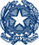 Ministero dell’Istruzione dell’Università e della RicercaISTITUTO D’ISTRUZIONE SUPERIORELUIGI GALVANIVia F. Gatti, 14    - 20162  Milanoemail miis05400x@istruzione.it pec MIIS05400X@PEC.ISTRUZIONE.ITTel. 02 6435651/2/3   Fax 02 6432058         Cf 02579690153   Circ. 304									Milano, 03.06.2019         										Ai docentiAl personale ataAlle famiglie Agli studenti  OGGETTO: PREMIAZIONI ATTIVITA’ SPORTIVA 2018/19.Giovedì 06.06.2019 si svolgeranno le premiazioni del Progetto Attività Sportiva 2018/19. L’assegnazione delle medaglie avverrà in Biblioteca con il seguente orario:Biennio: dalle ore 10 alle ore12Triennio: dalle ore 12 alle ore14In Biblioteca si recheranno solamente gli studenti e le squadre classificate 1° - 2° - 3°, i nomi dei classificati saranno scritti sui registri di classe.								            Il Dirigente Scolastico                                                                                       Dott. Emanuela M. Germanò                                                                                                                 Firma autografa sostituita a mezzo stampa                                                                                                                     ai sensi dell’art. 2 comma 2 del D. Lgs. 39/1993     